Instructions for Paper Preparation and Submission for NOLTA2022First Author† and Second Author‡†Faculty of Engineering Division I, Tokyo University of Science1–3 Kagurazaka, Shinjuku, Tokyo 162-0825, Japan‡Faculty of Engineering, Nippon Institute of Technology4–1 Gakuendai, Miyashiro, Minamisaitama District, Saitama Prefecture 345-0826, JapanEmail: author1@domain1, author2@domain2Abstract– This document provides the guidelines for preparing papers for 2022 International Symposium on Nonlinear Theory and its Applications (NOLTA2022). Please read carefully and follow the guidelines as closely as possible in order to produce high-quality proceedings with common formatting for all papers.1. IntroductionAuthors are kindly invited to submit papers describing original works in all aspects of nonlinear theory and its applications to NOLTA2022. Please prepare your paper according to the guidelines and submit via NOLTA2022 web site not later than June 10, 2022. Only electronic submission of papers in PDF format is accepted. After review, each corresponding author will be requested to submit the four-page final camera-ready paper in PDF format for the symposium proceedings not later than August 28, 2022.2. Preparation of Papers2.1. Paper FormatPlease prepare your paper in A4 format (210mm by 297mm). Set the top margin to 30mm except for the first page that begins 35mm from the top edge. Set the bottom margin to 30mm and the left and right margin to 20mm. Text, figures, tables, and references must be contained in a 170mm by 237mm area. All text must be in a two-column format with 5mm column separation. The paper should not exceed four pages in length. Please do not put page numbers on your paper.2.2. TypesettingThe text should be written with a font size of 10pt unless otherwise specified. Times New Roman font is recommended for consistency and readability both on screen and in print. Please do not use Asian fonts as this will make your manuscript unreadable for reviewers.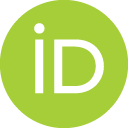 2.3. Title, Authors and AffiliationsThe title of the paper appears on the first page, centered over both columns, and is set in 14pt bold letters. The author names appear below the title in 12pt. The affiliations should be given below the author names in 10pt and contain full mailing address and email address.2.4. AbstractThe paper should start with an abstract giving a short overview on the discussed matter and the presented results.2.5. Section Headings2.5.1. TypesettingSection and subsection headings should appear in 10pt bold face, while subsubsection headings in 10pt italic face. The first letter of each major word must be capitalized.2.5.2 AlignmentAll the headings should be aligned left. 2.5.3. NumberingSection, subsection, and subsubsection headings should be numbered with Arabic numerals.2.6. EquationsEquations are centered and numbered consecutively with Arabic numerals in parentheses as follows:2.7 ReferencesA list of references should appear at the end of the paper. Number all references consecutively with Arabic numerals in square brackets. When referring to them in the text, type the corresponding reference number in square brackets as [1].2.8. LaTeX Style File and Sample FilesFor the convenience of LaTeX users, we provide a La-TeX style file (nolta2022.sty) that automatically formats the manuscript in accordance with the symposium requirements. A LaTeX sample source file (nolta2022.tex) will show how to use the style file. We also provide this document as a Microsoft Word template (nolta2022.docx) and a sample paper in PDF format (nolta2022.pdf). All these files are available at NOLTA2022 web site:http://nolta2022.org/3. Creating PDF files3.1. SoftwareAs mentioned above, only electronic submission of papers in PDF format is accepted. There are several methods for creating PDF files: Adobe Distiller, PDFWriter, ps2pdf, dvipdfm, pdflatex, and so on. Generally, Adobe Distiller provides higher quality output than others, and is therefore preferred.3.2. Embedding FontsAll fonts must be embedded into the PDF file of your paper including the following standard 14 fonts:CourierCourier, ItalicCourier, BoldCourier, Bold ItalicArial MTArial MT, ItalicArial MT, BoldArial MT, Bold ItalicTimes New Roman PS MTTimes New Roman PS MT, ItalicTimes New Roman PS MT, BoldTimes New Roman PS MT, Bold ItalicSymbolZapfDingbatsthat come with Acrobat Reader, so that the file can be viewed correctly on any computer. The method of embedding fonts is different on various systems and PDF creation mechanisms; for example, in Adobe Distiller, choose Job Options and check Embed All Fonts. For authors using other software, please refer to your own help sources.Before submission, please make sure that all fonts are embedded into the PDF file you have created. To view the font information for a PDF, open the file in an Acrobat Reader, go to the File menu, select Document Info, and then Fonts. The Font Info dialog box displays font information. If Used Font column is set to Embedded or Embedded Subset, it means that the font is correctly embedded.3.3. File ProtectionPlease do neither password protect nor encrypt your PDF file so that we can insert headings and page numbers.4. Submission of Papers4.1. How to SubmitTo submit your electronic manuscript, please visit the Submission page and follow the given instructions.4.2. File SizeFile size is strictly limited to 10 MB. Any file with the size bigger than 10 MB will be automatically rejected by the NOLTA2022 web submission system.5. ORCID: Open Researcher and Contributor ID[Important] ORCID iDs for ALL the authors are required for publication of your manuscript in the NOLTA2022 symposium proceedings.ORCID is a 16-digit identifier that distinguishes you from other researchers. Please visit https://orcid.org/ for more details. NOLTA2022 encourages authors to create their ORCID iDs. If you don't already have an ORCID iD, you can register via https://orcid.org/register. Please enter the ORCID iDs for all the authors in the textbox located in the footnote area at the top page as follows: ORCID iDs  First Author: 0000-0000-0000-0000, Second Author: 1234-9999-9999-9999.The ORCID iDs will help readers find related papers the authors have already published.AcknowledgmentsThe authors would like to thank NOLTA2022 organizing committee members for their fruitful suggestions and comments.References[1] E. N. Lorenz, “Deterministic non-periodic flow,” J. Atoms. Sci., vol.20, pp.130–141, 1963. 